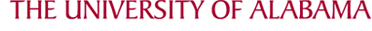 QUERIESBANNER FINANCE IMPLEMENTATION – 2006Rollback, to return to the Key Block: To return to the Key Block in any screen, use the function Rollback (  or Shift/F7)  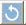 Next Block, to move to and through the Information Blocks: To move from one block of information to the next, use the function Next Block, (  or Ctrl/PgDn). 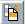 test phrase